Supplemental Figure 1. Kaplan-Meier analysis for OS for patients age 41-79 with comorbidity score 0.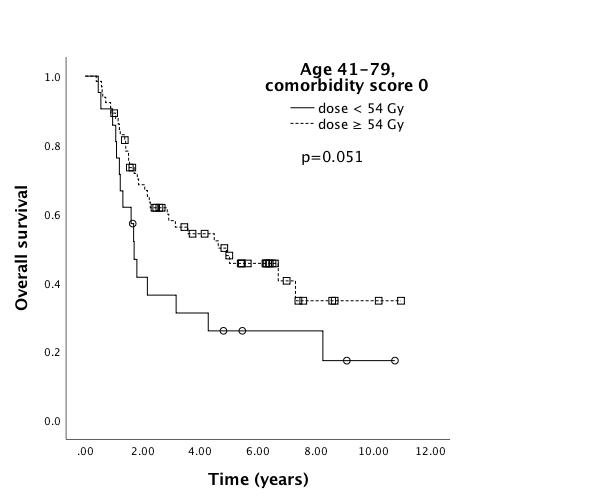 